Внеклассное занятие.Тема занятия: «Писатели и поэты земли Курской. Евгений Носов»Цели и задачи : образовательные : продолжить знакомство с произведениями курских писателей;                                совершенствовать навык работы с книгой; развивать речь, умение                                 анализировать;воспитательные: воспитывать любовь и доброе отношение ко всему живому; прививать                                  любовь к родному краю; воспитывать жизнеутверждающие позиции.Личностные ууд: формировать способность к самооценке своих действий на основе                             полученных знаний.Регулятивные ууд: умение определять и формулировать цель на занятии, планировать                                  свои действия в соответствии с поставленной задачей.Коммуникативные ууд: слушать и понимать речь других, оформлять свои мысли в устной                                  форме, логически правильно.Познавательные ууд: умение ориентироваться в системе знаний, осуществлять анализ                                  объектов, находить ответы на вопросы.Словарь: отмель, плёс, адмирал, гомон армада, привада, дюжина, кильватер.Ресурсы: выставка книг, портрет писателя.Ход занятия.1.Ориентировачно-мотивационный этап1.Ориентировачно-мотивационный этап1.Ориентировачно-мотивационный этапДеятельность педагогаДеятельность обучающихсяУУД(н/с) – Ты меня слышишь…?(н/с) …как  ты меня слышишь?(н/с) – вы готовы к занятию?Будем правильно говорить и внимательно слушать.Речевая зарядка.Прочитайте, соблюдая ударение и логические паузы."Друзья! Давайте утверждать заранее:В любое время и в любом году -У всей планеты славные курянеВсегда и всюду будут на виду".Вступительное слово воспитателя.Скажите, о ком мы с вами говорили на прошлом занятии?Правильно, о  Георгии Васильевиче Свиридове.Чем знаменит этот человек?Творчество Георгия Свиридова известно на весь мир. Скажите, а почему мы куряне гордимся этим именем особенно.Правильно, это наш земляк.Сегодня мы поговорим еще об одном талантливом человеке, который прославил нашу малую Родину. Сообщение  темы урока.Это писатель- прозаик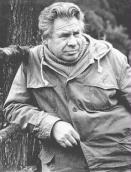 Евгений Иванович Носов. Тема нашего внеклассного чтения:«Писатели и поэты земли Курской.   Евгений Носов». Постановка цели занятия.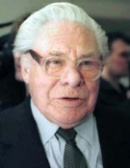 Евгений Иванович Носов родился 15 января 1925 года в селе Толмачёво под Курском, на высоком берегу Сейма. И сегодня бы исполнилось 90 лет со дня рождения Евгения Ивановича.В Курске на протяжении нескольких дней будут отмечать 90-летие со дня рождения известного курянина, писателя Евгения Носова, в библиотеках города пройдут творческие встречи с писателями-курянами, чтение вслух произведений, литературные гостиные,выставки произведений курских авторов и литературы о Курском крае.Посмотрите на нашу выставку книг. Это произведения Е.И. Носова.Какие из них вы читали?Ну, а сегодня, мы  познакомимся с рассказом  «Белый гусь».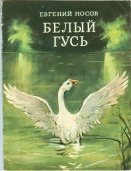 В «Белом гусе» писатель описал то, что увидел однажды на рыбалке.В нашем городе установлен памятник Белому гусю. Почему? Это мы с вами узнаем, прочитав рассказ.-Да, я вас слышу.-Я слышу хорошо.-Мы готовы к занятию.-Мы говорили о Г.В.Свиридове.-Г.В. Свиридов известный на весь мир композитор.-Г.В.Свиридов родился в Курском крае. Он наш земляк.-Я читал рассказ «Кукла», РКП2. Оперативно-познавательный этап2. Оперативно-познавательный этап2. Оперативно-познавательный этапДеятельность педагогаДеятельность обучающихсяУУДРабота над содержанием произведения.(словарная работа в процессе чтения)Отмель – мель, идущая от берега.Плес – широкое водное пространство между островами.Армада – о большом военном флоте (например: морская армада, воздушная армада).Гомон – громкий шум от множества голосов, звуков.Дюжина – количество 12. Привада – корм для приманки зверей, птиц.Кильватер– волновая струя, остающаяся позади идущего судна. Кильватерный строй (из текста) – строй гусят, плывущих один за другим.Читают произведение по цепочке.ПК3. Контрольно-оценочный этап3. Контрольно-оценочный этап3. Контрольно-оценочный этапДеятельность педагогаДеятельность обучающихсяУУДРабота по вопросам:Какова основная мысль рассказа?Кто же находится в центре внимания автора?С кем его сравнивает автор главного героя? Можно ли сказать, что гусь совершил подвиг? Почему?Почему же Белому гусю был установлен памятник ?Какие чувства остались у вас после прочитанного?На этом наше занятие закончено. Вы все молодцы. Были внимательны, сосредоточены. -Основная мысль рассказа- любовь ко всему живому.-Белый гусь- самая важная птица.-Автор сравнивает главного героя с адмиралом.- Мы уверенно можем сказать, что Белый гусь совершил подвиг. -Он пожертвовал своей жизнью, защищая гусят.- Потому, что поступок Белого гуся может служить примером  и человеку.-Мне жалко Белого гуся.-У меня возникает чувство гордости за белого гуся.-Чувство уважения к братьям нашим меньшим.ЛКП